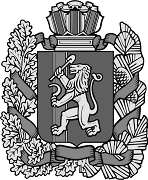                                Усть-Ярульский сельский Совет депутатов                                  Ирбейского района Красноярского краяРЕШЕНИЕ06.11.2015г.                           с. Усть-Яруль                                        №2О ПЕРЕДАЧЕ ОСУЩЕСТВЛЕНИЯ ЧАСТИ ПОЛНОМОЧИЙ ОРГАНОВ МЕСТНОГО САМОУПРАВЛЕНИЯ МУНИЦИПАЛЬНОГО ОБРАЗОВАНИЯ УСТЬ-ЯРУЛЬСКИЙ СЕЛЬСОВЕТ ОРГАНАМ МЕСТНОГО САМОУПРАВЛЕНИЯ МУНИЦИПАЛЬНОГО ОБРАЗОВАНИЯ ИРБЕЙСКИЙ РАЙОНРуководствуясь Ч. 4 СТ. 15 Федерального закона от 06.10.2003 № 131-ФЗ «Об общих принципах организации местного самоуправления в Российской Федерации», Уставом Усть-Ярульского сельсовета Усть-Ярульский сельский Совет депутатов решил:Внести в соглашение о передаче осуществления части полномочий органов местного самоуправления муниципального образования Усть-Ярульский сельсовет органам местного самоуправления муниципального образования Ирбейский район следующие изменения:Пункт 1 соглашения дополнить подпунктом 1.13 следующего содержания: «1.1. организация исполнения бюджета поселения, а именно:а) составление и ведение сводной бюджетной росписи бюджета поселения, распределение лимитов бюджетных обязательств по подведомственным получателям бюджетных средств;б) осуществление отдельных полномочий по казначейскому исполнению бюджета;в) администрирование доходов населения по:КБК 99111701050100000180 «Невыясненные поступления, зачисляемые в бюджет поселений»;КБК 99120805000100000180 «Перечисление из бюджетов поселений (в бюджеты поселений) для осуществления возврата (зачета) излишне уплаченных или излишне взысканных сумм налогов, сборов и иных платежей, а так же сумм процентов за несвоевременное осуществление такого возврата и процентов, начисленных на излишне взысканные суммы»;создание условий для организации досуга и обеспечения жителей поселения услугами организаций культуры, в части методической и творческой работы, контроль и осуществление кадровой политики, в том числе прием и увольнение руководителя по согласованию с главой сельсовета;организация проведения официальных физкультурно-оздоровительных и спортивных мероприятий поселения;согласование переустройства и перепланировки жилых помещений;принятие в установленном порядке решений о переводе жилых помещений в нежилые помещения и нежилых помещений в жилые помещения;осуществление мероприятий по оценке готовности теплоснабжающих организаций, теплосетевых организаций и отдельных категорий потребителей тепловой энергии к отопительному периоду».2. Настоящее Решение вступает в силу со дня официального опубликования в газете «Усть-Ярульский вестник», осуществление полномочий считаются переданными с 01 января 2016 года.3. Контроль за исполнением настоящего Решения возложить на главу Усть-Ярульского сельсовета.глава Усть-Ярульского сельсовета ____________ Г.И. Антонюкпредседатель сельского Совета ___________ Л.Л. Пекки